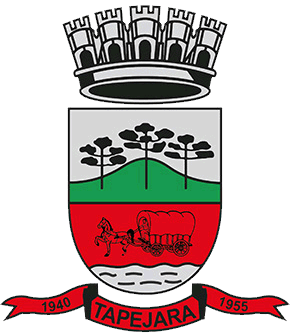 Pauta 041/2021Câmara Municipal de Vereadores de TapejaraSala de Sessões Zalmair João Roier (Alemão)Sessão Ordinária dia 13/12/2021.SAUDAÇÃOInvocando a proteção de Deus, declaro aberta a Sessão Ordinária da noite de hoje, dia 13 de dezembro de 2021.- Solicito aos senhores que tomem assento.- Agradecemos as pessoas que se fazem presentes nesta noite...- A cópia da Ata da Sessão Ordinária do dia 06/12/2021, está com os Senhores Vereadores e poderá ser retificada através de requerimento escrito encaminhado à Mesa Diretora. - Vereadores favoráveis permaneçam como estão, e contrários se manifestem.- Aprovada por...Informes e Agradecimentos:- No dia 08/12 o Vereador Altamir Galvão Waltrich participou da Assembleia do RPPS;- No dia 11/12 o Vereador Déberton Fracaro (Betinho) esteve representando a Câmara de vereadores na solenidade que dará inicio as obras de ampliação da Escola Municipal de Ensino Fundamental Leonel de Moura Brizola. Também estiveram presentes os vereadores: Adriana Bueno Artuzi, Edson Luiz Dalla Costa, Josemar Stefani (Vinagre) e Josué Girardi. E os servidores da casa Clévin Mesa e Valeria Delavechia. - No dia 13/12 o Vereador Josemar Stefani (Vinagre) e o Assessor de Imprensa Clévin Messa estiveram em Porto Alegre - RS cumprindo agenda com Deputados; EXPEDIENTE DO DIANa Sessão ordinária de hoje deram entrada as seguintes matérias:- Oficio nº 012/2021 – Sinsept;- Oficio nº 408/2021 – Prefeitura;- Projeto de Lei nº 085/2021;- Indicação nº 134/2021;-------------------------------------------------------------------------------------------------------------------------Solicito a Secretária que faça a leitura das matériasORDEM DO DIA------------------------------------------------------------------------------------------------------------------------------PROJETOS DE LEI:- Em discussão o Projeto de Lei do Executivo nº 080/2021. Autoriza o Poder Executivo Municipal a conceder benefícios fiscais a empresa deste município e dá outras providências. - A palavra está com senhores vereadores.- Como mais nenhum vereador deseja fazer uso da palavra coloco em votação o Projeto de Lei do Executivo nº 080/2021.-Vereadores favoráveis permaneçam como estão contrários se manifestem.-Aprovado por...------------------------------------------------------------------------------------------------------------------------------- Em discussão o Projeto de Lei do Executivo nº 083/2021. Autoriza o Município a desafetar áreas verdes e dá outras providências. - A palavra está com senhores vereadores.- Como mais nenhum vereador deseja fazer uso da palavra coloco em votação o Projeto de Lei do Executivo nº 83/2021.-Vereadores favoráveis permaneçam como estão contrários se manifestem.-Aprovado por...------------------------------------------------------------------------------------------------------------------------------- Em discussão o Projeto de Lei do Executivo nº 084/2021. Autoriza a aquisição de equipamentos e/ou serviços de manutenção para o parque de iluminação pública do município com pagamento parcelado, bem como autoriza a abertura de crédito especial.- A palavra está com senhores vereadores.- Como mais nenhum vereador deseja fazer uso da palavra coloco em votação o Projeto de Lei do Executivo nº 084/2021.-Vereadores favoráveis permaneçam como estão contrários se manifestem.-Aprovado por...------------------------------------------------------------------------------------------------------------------------------INDICAÇÃO:- Em discussão a indicação nº 132/2021 de autoria do Vereador Verani Bacchi do PP, com apoio das bancadas do PP, PDT e PSB. “Sugere ao Poder Executivo através do setor competente, estude a viabilidade de estudo técnico, para a implantação das Termas no município de Tapejara.”- A palavra está com senhores vereadores.- Como mais nenhum vereador deseja fazer uso da palavra coloco em votação à Indicação nº132/2021.-Vereadores favoráveis permaneçam como estão contrários se manifestem.-Aprovado por...Explicações Pessoais:Passamos agora ao espaço destinado às Explicações Pessoais, onde cada vereador terá o tempo regimental de cinco minutos para expor assuntos de seu interesse. Pela ordem, o primeiro a fazer uso da palavra é o Vereador: Altamir Galvão Waltrich, Josué Girardi, Celso Piffer, Déberton Fracaro, José Marcos Sutil, Josemar Stefani, Rafael Menegaz, Edson Luiz Dalla Costa, Maeli Brunetto Cerezolli, Adriana Bueno Artuzi e Carlos Eduardo de Oliveira.------------------------------------------------------------------------------------------------------------------------------Eram essas as matérias a serem discutidas na Sessão Ordinária de hoje.-----------------------------------------------------------------------------------------------------------------------------PERMANECEM EM PAUTAIndicações: nº 133 e 134/2021;Projeto de Lei do Executivo: nº 085/2021;-----------------------------------------------------------------------------------------------------------------------------ENCERRAMENTOEncerro a presente Sessão e convoco os Senhores Vereadores para próxima Sessão Ordinária do ano que se realizará no dia 20/12/2021, às 18 horas. Tenham todos uma boa noite e uma ótima semana.